全協文書第B17-0053号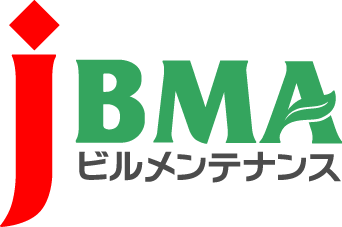 平成29年8月7日各地区本部長　様各地本部事務局長　様会　長　　一　戸　隆　男「平成29年全国地域安全運動」実施に伴う協力依頼について　標記の件につきまして警察庁長官及び（公財）全国防犯協会連合会会長の連盟にて協力依頼があり、各地区協会へ下記の文書をご連絡いたしましたので、各地区協会におかれましても、ご承知置きを御願いいたします。記添　付　文協賛依頼文：平成29年全国地域安全運動について実施要網：平成29年全国地域安全運動について別　紙　１：各地協会宛通知文別　紙　２：会員企業宛通知文以上・・・・・・・・・・・・・・・・・・・・・【本件に関する問い合わせ先】・・・・・・・・・・・・・・・・・・・・・・・・公益社団法人 全国ビルメンテナンス協会　事業開発部開発課　松永かほり〒116-0013　東京都荒川区西日暮里5-12-5　ビルメンテナンス会館5階TEL　03-3805-7560　FAX 03-3805-7561　matsunaga@j-bma.or.jp